PacMtn job listings for Pacific Mountain Workforce Development Council on https://pacmtn.org/job-listings/State job listings for Washington State government on https://www.careers.wa.gov                                                          Federal job listings for Washington State on https://www.usajobs.gov/Search/?l=Washington DOE = Depending on Experience **Participating Employer for Find Work FridayOctober 20, 2020October 20, 2020October 20, 2020October 20, 2020October 20, 2020HIRING EVENTS!!Date/TimeDate/TimeRegister and to find out more:Register and to find out more:Find Work Friday – VirtualNovember 13th, 2020 From 1:30PM – 3:30PMNovember 13th, 2020 From 1:30PM – 3:30PMhttps://bit.ly/3lJfXJ1https://bit.ly/3lJfXJ1Job TitleFT/PTBusinessHow to ApplyWageLMS Adjuster, Maintainer Trainee, Palletizer OperatorPosted: 10/12/2020FT3 JobsCrown Cork & Seal USA, IncOlympia, WAHuman Resources (360) 491-4900, #4DOESortationPosted: 10/20/2020PTFastenalLacey, WAWorkSourceWA.comJob ID:  221273475DOENight Production SorterPosted: 10/19/2020FT4 JobsSterile Surgical SystemsTumwater, WAWorkSourceWA.comJob ID:  221256048$14.00 /hrOperations Assistant - Investment ServicesPosted: 10/20/2020FTWSECUOlympia, WAWorkSourceWA.comJob ID:  221276292$18.06 - $27.09 /hrCDL A Delivery DriverPosted: 10/19/2020FT4 Jobs Harbor Wholesale FoodsLacey, WAWorkSourceWA.comJob ID:  217957827$24.00 - $28.00 /hrHR GeneralistPosted: 10/16/2020FTMedline Industries, Inc.Lacey, WAWorkSourceWA.comJob ID:  221197171DOEJanitorPosted: 10/20/2020PT2 JobsA-1 Performance Inc.Olympia, WAWorkSourceWA.comJob ID:  204975721$13.50 - $14.00 /hrSoftware Engineering Inst.Posted: 10/19/2020FTK12, IncTumwater, WAWorkSourceWA.comJob ID:  221236969DOEHousekeeping- Public Area AttendantPosted: 10/19/2020FT3 JobsExpress EmploymentRochester, WAWorkSourceWA.comJob ID:  219860306$14.00 /hrFood Safety Sanitor - 739Posted: 10/18/2020FT10 JobsPackers Sanitation Services, Inc.Olympia, WAWorkSourceWA.comJob ID:  207952747$14.50 - $15.00 /hrPainterPosted: 10/16/2020FTKetola/Targus Painting, Inc.Olympia, WAWorkSourceWA.comJob ID:  181094595DOEDevelopment & Comm. Mgr.Posted: 10/16/2020FTChild Care Action CouncilOlympia, WACareers.wa.govJob Number:  21206800$26.54-$30.33 /hrStaffing AgenciesContact InformationContact InformationLocationLocationAmerican Workforce Group(360) 338 - 6900www.americanworkforcegroup.net/(360) 338 - 6900www.americanworkforcegroup.net/4250 Martin Way East, Ste 103, Olympia, WA 985164250 Martin Way East, Ste 103, Olympia, WA 98516Ascend Staffing(360) 491-4405 www.ascendstaffing.com/(360) 491-4405 www.ascendstaffing.com/ 3537 Martin Way E #C,Olympia, WA 98506 3537 Martin Way E #C,Olympia, WA 98506Express Employment Professionals(360) 533-6755www.expresspros.com/olympiawa/(360) 533-6755www.expresspros.com/olympiawa/1120 Harrison Ave NW, Olympia, WA 985021120 Harrison Ave NW, Olympia, WA 98502Find us on Facebook              www.facebook.com/WorkSourceThurston/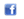 Find us on Facebook              www.facebook.com/WorkSourceThurston/Find us on Facebook              www.facebook.com/WorkSourceThurston/Find us on Facebook              www.facebook.com/WorkSourceThurston/Find us on Facebook              www.facebook.com/WorkSourceThurston/